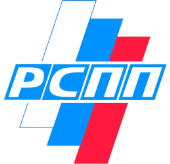 Российский союз промышленников и предпринимателейКомитет по корпоративной социальноЙ ответственностии демографической политикеПРОГРАММАзаседания Комитета: «Обсуждение позиции РСПП по проекту Концепции развития публичной нефинансовой отчетности в Российской Федерации» на среднесрочную перспективу25 декабря 2013г., 14.00, Москва, РСПП, зал «Краснохолмская»     Модераторы:  Якобашвили Д.М, Феоктистова Е.Н.Повестка дняПРОГРАММАзаседания Комитета: «Обсуждение позиции РСПП по проекту Концепции развития публичной нефинансовой отчетности в Российской Федерации» на среднесрочную перспективу25 декабря 2013г., 14.00, Москва, РСПП, зал «Краснохолмская»     Модераторы:  Якобашвили Д.М, Феоктистова Е.Н.Повестка дня13:30 - 14.0013:30 - 14.00Регистрация участников. Приветственный кофе.14:00 14:00 Открытие заседания. Представление темы. Якобашвили Давид Михайлович - Председатель Комитета, Член Бюро Правления РСПП Выступления14:10 - 14:3014:10 - 14:30Феоктистова Елена Николаевна -  Директор Центра корпоративной социальной ответственности и нефинансовой отчетности РСПП, Заместитель Председателя Комитета РСПП                                                                                                      Презентация Проекта Концепции публичной нефинансовой отчетности в Российской Федерации на среднесрочную перспективу и проекта заключения Комитета. 14:30 – 14:4014:30 – 14:40Хонякова Наталья Валериановна -  Именной профессор ОАО «Северсталь», Европейский университет в Санкт-Петербурге.        Информация по проекту «Индекс корпоративной публичной отчетности: Ответственность и Открытость». Общая дискуссия.14:40 – 15:2014:40 – 15:20       Обсуждение проекта Заключения Комитета (участники заседания - члены Комитета РСПП, члены Совета РСПП, члены межведомственной рабочей группы Минэконмразвития России).15:20 -15.3015:20 -15.30Подведение итогов. Решение Комитета.Якобашвили Давид Михайлович - Председатель Комитета, Член Бюро Правления РСПП